 Appunti sul video esplicativo | 908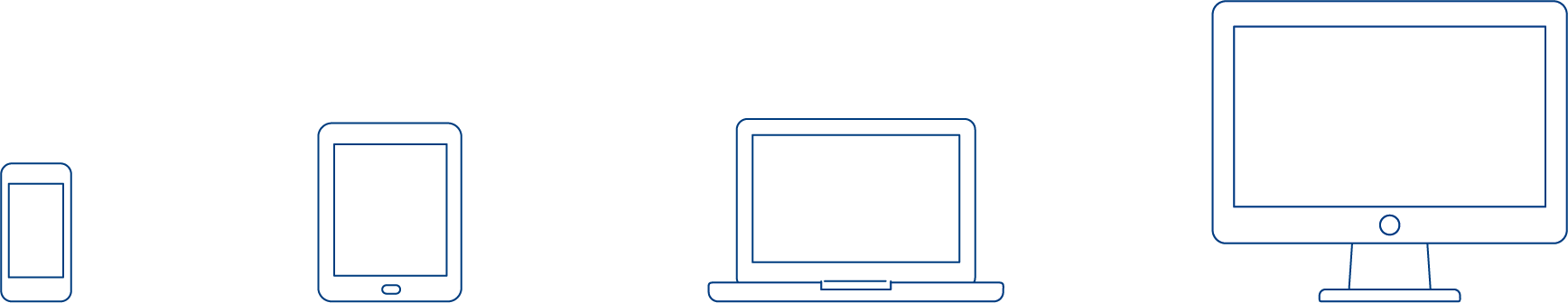  Documento d’introduzione a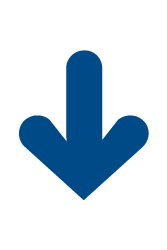 formationprof.chGli appunti includono il testo integrale della voce fuori campo del video esplicativo "Cosa offre il portale della formazione professionale?". Il testo funge da documento autonomo per la navigazione sul sito formazioneprof.ch. Può essere completato con appunti personali e funge da promemoria. VE 1 – Cosa offre il portale della formazione professionale?FORMAZIONEPROF.CH > PAGINA INIZIALE. La Divisione Media Formazione professionale del CSFO crea strumenti informativi e di lavoro per la pratica professionale nel sistema duale. Questo avviene su mandato dei Cantoni e in collaborazione con la Confederazione, di regola con la Segreteria di Stato per la formazione, la ricerca e l’innovazione SEFRI e altri enti competenti.I miei appunti: TEMI.							Qui si trova una panoramica di tutti i contenuti offerti dal portale formazioneprof.ch. Il portale dei Cantoni propone informazioni approfondite sulla formazione professionale in Svizzera. Tratta il sistema della formazione professionale nel suo insieme, e ne approfondisce singoli aspetti.I miei appunti: LESSICO. Il Lessico è l’opera di riferimento per la terminologia del mondo della formazione professionale. Contiene all’incirca 230 voci che vengono descritte in brevi testi informativi. Si tratta quindi di uno strumento indispensabile gli specialisti della formazione professionale, per le persone in formazione, le formatrici e i formatori, gli insegnanti e le insegnanti delle scuole professionali e le orientatrici e gli orientatori.Si veda il video esplicativo specifico sul Lessico. I miei appunti: NEWS.Alla rubrica News si trovano le novità del portale e un link diretto alla Newsletter Panorama. La Newsletter esce bisettimanalmente e contiene tutte le notizie di attualità indispensabili per la formazione professionale. Tutti i collaboratori degli uffici cantonali della formazione professionale dovrebbero essere abbonati alla Newsletter, che rappresenta una fonte d’informazione essenziale. Nel riquadro sulla destra si trovano i temi correlati, i link e altre informazioni.I miei appunti: INFOCORNER.Qui si trovano i documenti relativi a gran parte dei temi trattati nel portale (testi, fotografie ad altra risoluzione, grafici, presentazioni PowerPoint, eccetera) che si possono utilizzare liberamente per pubblicazioni, comunicati stampa o presentazioni. Nell’Infocorner si trovano le informazioni di base e le immagini relative a tutti i prodotti.  Sono di particolare interesse i comunicati: essi contengono infatti tutte le informazioni editoriali e di contenuto relative ai singoli prodotti e ai servizi. Inoltre nell’Infocorner si trova il grafico sui servizi presentati nel portale. I singoli prodotti sono compatibili l’uno con l’altro e si completano a vicenda.I miei appunti: SHOP.Diverse offerte online sono disponibili anche in versione cartacea. Lo shop offre una panoramica dei prodotti che si possono ordinare.I miei appunti: Il documento introduttivo al portale formazioneprof.ch comprende quattro parti. Si vedano anche gli altri tre video.VE 2	I temi trattati sul portale formazioneprof.chVE 3 	Il Lessico della formazione professionaleVE 4 	La Documentazione formazione professionaleIl CSFO è un’istituzione della CDPE, lavora su mandato dei Cantoni e in collaborazione con i partner della formazione professionali. Ulteriori informazioni sul CSFO si trovano su:www.csfo.ch.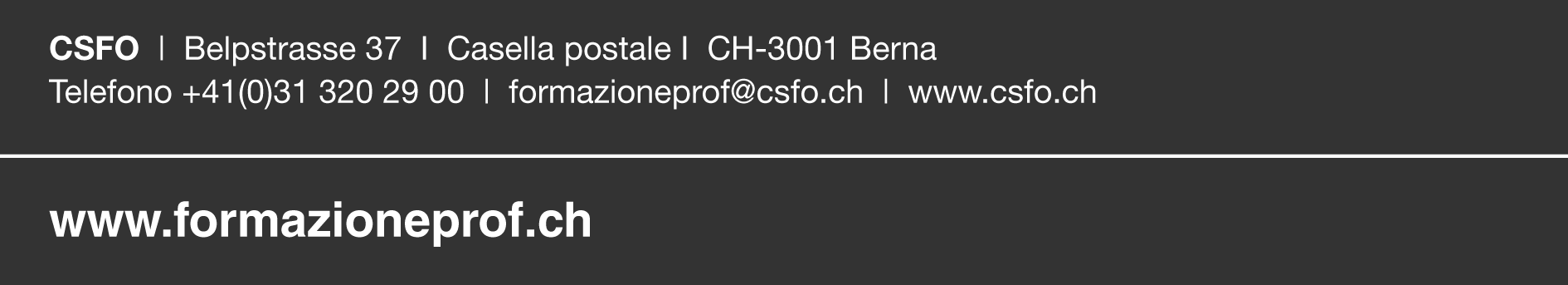 